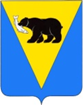 ПОСТАНОВЛЕНИЕАДМИНИСТРАЦИИ УСТЬ-БОЛЬШЕРЕЦКОГО МУНИЦИПАЛЬНОГО РАЙОНАОт   16.03.2021 № 76О внесении изменений в муниципальную программу «Управление муниципальным имуществом Усть-Большерецкого муниципального района», утверждённую постановлением Администрации Усть-Большерецкого муниципального района от 13.05.2020 № 175 В связи с корректировкой цифровых значений доведенных объемов бюджетных ассигнований муниципальной программы «Управление муниципальным имуществом Усть-Большерецкого муниципального района» Администрация Усть-Большерецкого муниципального района ПОСТАНОВЛЯЕТ:  Внести изменения в муниципальную программу «Управление муниципальным имуществом Усть-Большерецкого муниципального района», утверждённую постановлением Администрации Усть-Большерецкого муниципального района от 13.05.2020 № 175:1) В Паспорте Программы раздел «Объемы бюджетных ассигнований Программы» изложить в следующей редакции:«»;2) Часть 8.1 раздела 8 изложить в следующей редакции: «8.1. Для наиболее полного и результативного решения поставленных задач необходимо финансирование в размере 23 257,5 тысяч рублей, в том числе по подпрограммам:8.1.1 подпрограмма 1 "Управление и распоряжение объектами недвижимого имущества муниципальной собственности" – 23 257,5 тысяч рублей»;3) Часть 8.3 раздела 8 изложить в следующей редакции: «8.3. Ресурсное обеспечение Программы:»;4) В Паспорте подпрограммы 1 раздел «Объемы бюджетных ассигнований Подпрограммы»  изложить в следующей редакции:«».Аппарату Администрации Усть-Большерецкого муниципального района обнародовать настоящее постановление и разместить на официальном сайте Администрации Усть-Большерецкого муниципального района в информационно-телекоммуникационной сети «Интернет».Настоящее постановление вступает в силу после дня его официального обнародования и распространяется на правоотношения, возникшие с 01.01.2021.Контроль за исполнением настоящего постановления возложить на заместителя Главы Администрации - председателя Комитета по управлению муниципальным имуществом Администрации Усть-Большерецкого муниципального района.Глава Усть-Большерецкогомуниципального района                                                                                     К.Ю. ДеникеевОбъемы бюджетных ассигнований ПрограммыВсего – 23 257,5 тыс. рублей, в том числе по годам:2020 год – 15 257,5 тыс. рублей;2021 год – 8 000,0 тыс. рублей;2022 год – 0 рублей;2023 год - 0 рублей;Наименование источникаОбъем финансовых средств, тыс. рублейОбъем финансовых средств, тыс. рублейОбъем финансовых средств, тыс. рублейОбъем финансовых средств, тыс. рублейОбъем финансовых средств, тыс. рублейОписание механизма привлечения, ссылки на соглашения, другие подтверждающие документыНаименование источникавсегов том числе по годамв том числе по годамв том числе по годамв том числе по годамОписание механизма привлечения, ссылки на соглашения, другие подтверждающие документыНаименование источникавсего2020202120222023Описание механизма привлечения, ссылки на соглашения, другие подтверждающие документыБюджет Усть-Большерецкого муниципального района23 257,515 257,58000,000,000,00-Объемы бюджетных ассигнований ПодпрограммыВсего – 23 257,5 тыс. рублей, в том числе по годам:2020 год – 15 257,5 тыс. рублей;2021 год – 8 000,0 тыс. рублей;2022 год – 0 рублей;2023 год - 0 рублей;